ΕΝΤΥΠΟ ΟΙΚΟΝΟΜΙΚΗΣ ΠΡΟΣΦΟΡΑΣτου/της………………………………………………………………………………………………………………………………………………………………………………………………………………………………………………………………………………………………………………………Με έδρα τ……………..…………..……οδός …………………………………………………………αρίθμ…………Τ.Κ.:…………………Τηλ.:………………................…….E-mail:………………..................……Προς:ΕΠΙΤΡΟΠΗ ΔΙΑΓΩΝΙΣΜΟΥ ΔΗΜΟΥ ΒΙΣΑΛΤΙΑΣΑφού έλαβα γνώση της Διακήρυξης της Δημοπρασίας της παρεχόμενης Υπηρεσίας που αναγράφεται στην επικεφαλίδα και των λοιπών στοιχείων Δημοπράτησης, καθώς και των λοιπών συνθηκών εκτέλεσης, υποβάλλω την παρούσα προσφορά και δηλώνω ότι αποδέχομαι πλήρως και χωρίς επιφύλαξη όλα αυτά και αναλαμβάνω την εκτέλεση της εργασίας με τις ακόλουθες προσφερόμενες τιμές.Π   Ρ   Ο   Ϋ   Π   Ο   Λ   Ο   Γ   Ι    Σ   Μ   Ο   Σ      Π   Ρ   Ο   Σ   Φ   Ο    Ρ   Α   ΣΟ ΠΡΟΣΦΕΡΩΝ(ημερομηνία –σφραγίδα – υπογραφή)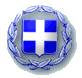 ΕΛΛΗΝΙΚΗ ΔΗΜΟΚΡΑΤΙΑΝΟΜΟΣ ΣΕΡΡΩΝΔΗΜΟΣ ΒΙΣΑΛΤΙΑΣΠΑΡΟΧΗ ΥΠΗΡΕΣΙΑΣ: Μίσθωση μηχανημάτων για τη συντήρηση αγροτικών δρόμωνΕΛΛΗΝΙΚΗ ΔΗΜΟΚΡΑΤΙΑΝΟΜΟΣ ΣΕΡΡΩΝΔΗΜΟΣ ΒΙΣΑΛΤΙΑΣΕΛΛΗΝΙΚΗ ΔΗΜΟΚΡΑΤΙΑΝΟΜΟΣ ΣΕΡΡΩΝΔΗΜΟΣ ΒΙΣΑΛΤΙΑΣΠΑΡΟΧΗ ΥΠΗΡΕΣΙΑΣ: Μίσθωση μηχανημάτων για τη συντήρηση αγροτικών δρόμων ΕΛΛΗΝΙΚΗ ΔΗΜΟΚΡΑΤΙΑΝΟΜΟΣ ΣΕΡΡΩΝΔΗΜΟΣ ΒΙΣΑΛΤΙΑΣα/αΠΕΡΙΓΡΑΦΗ ΕΡΓΑΣΙΑΣΜΟΝΑΔΑΣ ΜΕΤΡΗΣΗΣΠΟΣΟΤΗΤΑΤΙΜΗ ΜΟΝΑΔΑΣ (€)ΣΥΝΟΛΟΠΡΟΣΦΟΡΑΣ (€)1Φορτωτής ελαστιχοφόρος ισχύος 250ΗΡ τουλάχιστον με κάδο 2,00 m3 τουλάχιστονΏρες εργασίας μηχανήματος1052Φορτηγό τετραξονικό  με ανατρεπόμενη καρότσα όγκου 15 m3 τουλάχιστονΏρες εργασίας μηχανήματος1053Προωθητής D6 ή ανάλογου τύπου ισχύος 140 ΗΡ τουλάχιστον Ώρες εργασίας μηχανήματος2254Εκσκαφέας ερπυστριοφόρος ισχύος 110HP τουλάχιστον Ώρες εργασίας μηχανήματος1055Διαμορφωτής – ισοπεδωτής γαιών (grader) ισχύος 185HP  τουλάχιστον, με υδραυλικό σύστημα χειρισμού και μπροστινή λεπίδα (μαχαίρι) για μπροστινή προώθηση.Ώρες εργασίας μηχανήματος5006Διαμορφωτής – ισοπεδωτής γαιών (grader) ισχύος 155HP  τουλάχιστον, με υδραυλικό σύστημα χειρισμού και μπροστινή λεπίδα (μαχαίρι) για μπροστινή προώθηση.Ώρες εργασίας μηχανήματος5007Διαμορφωτής – ισοπεδωτής γαιών (grader) ισχύος 135HP  τουλάχιστον, με υδραυλικό σύστημα χειρισμού και μπροστινή λεπίδα (μαχαίρι) για μπροστινή προώθηση.Ώρες εργασίας μηχανήματος500ΣΥΝΟΛΟ ΠΑΡΟΧΗΣ ΥΠΗΡΕΣΙΩΝ (€)ΣΥΝΟΛΟ ΠΑΡΟΧΗΣ ΥΠΗΡΕΣΙΩΝ (€)ΣΥΝΟΛΟ ΠΑΡΟΧΗΣ ΥΠΗΡΕΣΙΩΝ (€)ΣΥΝΟΛΟ ΠΑΡΟΧΗΣ ΥΠΗΡΕΣΙΩΝ (€)ΣΥΝΟΛΟ ΠΑΡΟΧΗΣ ΥΠΗΡΕΣΙΩΝ (€)Φ.Π.Α. 24% (€)Φ.Π.Α. 24% (€)Φ.Π.Α. 24% (€)Φ.Π.Α. 24% (€)Φ.Π.Α. 24% (€)ΣΥΝΟΛΟ ΠΑΡΟΧΗΣ ΥΠΗΡΕΣΙΩΝ ΜΕ Φ.Π.Α (€)ΣΥΝΟΛΟ ΠΑΡΟΧΗΣ ΥΠΗΡΕΣΙΩΝ ΜΕ Φ.Π.Α (€)ΣΥΝΟΛΟ ΠΑΡΟΧΗΣ ΥΠΗΡΕΣΙΩΝ ΜΕ Φ.Π.Α (€)ΣΥΝΟΛΟ ΠΑΡΟΧΗΣ ΥΠΗΡΕΣΙΩΝ ΜΕ Φ.Π.Α (€)ΣΥΝΟΛΟ ΠΑΡΟΧΗΣ ΥΠΗΡΕΣΙΩΝ ΜΕ Φ.Π.Α (€)